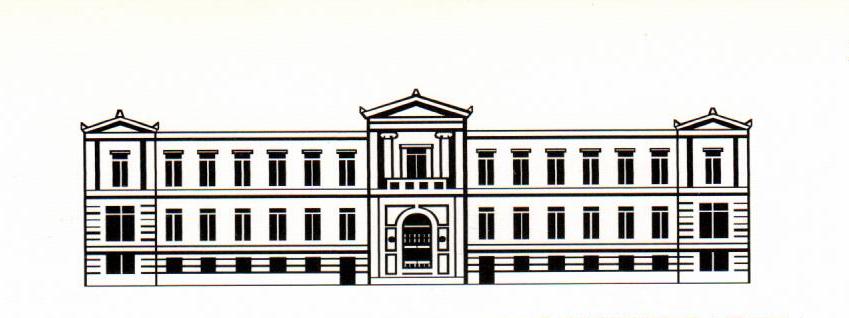 ΣΥΛΛΟΓΟΣ ΕΡΓΑΖΟΜΕΝΩΝ ΣΤΗΝ ΕΘΝΙΚΗ ΤΡΑΠΕΖΑ(ΣΥ.ΤΑ.ΤΕ.)Αιόλου 86 - 3ος Όροφος - Τ.Κ. 105 59Τηλ. 210 3342768 - 9, 210 3342771 - 4, Fax: 210 3342767www.sytate.grΘΑ ΕΠΙΤΡΕΨΟΥΜΕ ΝΑ ΚΑΤΑΡΕΥΣΕΙ ΤΟ ΤΥΠΕΤ ΑΠΟ ΤΗΝ ΠΡΟΣΩΠΙΚΗ ΜΑΤΑΙΟΔΟΞΙΑ, ΤΑ ΣΥΝΔΙΚΑΛΙΣΤΙΚΑ ΣΥΜΦΕΡΟΝΤΑ ΚΑΙ ΤΗ ΔΙΟΙΚΗΤΙΚΗ ΑΝΕΠΑΡΚΕΙΑ ΜΙΑΣ - ΕΝ ΔΥΝΑΜΕΙ - ΣΥΝΤΑΞΙΟΥΧΟΥ ΠΡΟΕΔΡΟΥ?  Συνάδελφοι, Σας κοινοποιούμε (για ενημέρωσή σας), την επιστολή που απέστειλαν προς την Πρόεδρο του Ταμείου Υγείας, τα εκλεγμένα μέλη του Συλλόγου μας στο Δ.Σ. του ΤΥΠΕΤ: Προς την:Πρόεδρο του Ταμείου Υγείας Προσωπικού Εθνικής Τράπεζας (ΤΥΠΕΤ)κ. Βασιλική (Βάσω) ΒογιατζοπούλουΚοινοποίηση: Προς τα Μέλη Δ.Σ. ΤΥΠΕΤκ. Πρόεδρε,Βρισκόμαστε στη δυσάρεστη θέση να σας απευθύνουμε ανοικτή επιστολή, για να καταγγείλουμε και εγγράφως την αυταρχική, κυνική, αλαζονική και επικίνδυνη συμπεριφορά σας, τόσο για τον τρόπο που ασκείτε τη Διοίκηση στον Οργανισμό του Ταμείου Υγείας, όσο και για τις αντιδημοκρατικές μεθοδεύσεις σας, στα ζητήματα που αφορούν στη λειτουργία του Διοικητικού Συμβουλίου και στον τρόπο λήψης των αποφάσεων του. Είναι πρωτοφανές στα χρονικά αυτοδιοικούμενου Οργανισμού (και παρά τις συνεχείς προφορικές μας διαμαρτυρίες), να κουρελιάζετε το Καταστατικό Λειτουργίας του, να αγνοείτε τις αποφάσεις του Δ.Σ. και να αποφασίζετε μόνη σας ή παρέα με μια μικρή ομάδα «ομοϊδεατών πρόθυμων συνεργατών» σας (η σύνθεση της οποίας μεταβάλλεται, κάθε φορά, ανάλογα με το επιδιωκόμενο αποτέλεσμα), θέτοντας σε άμεσο κίνδυνο τα συμφέροντα του Ταμείου, των μελών του, καθώς και των εργαζομένων του. Η συμπεριφορά σας δύναται να χαρακτηρισθεί ως αντιδημοκρατική, αλαζονική και αυταρχική, καθώς επιβεβαιώνεται από την άρνησή σας να δοθούν σε μέλη του Δ.Σ. τα πρακτικά συγκεκριμένων συνεδριάσεων της  Ολομέλειας, όπως έχετε Καταστατική και δημοκρατική υποχρέωση να πράξετε. Προκαλεί βέβαια και ερωτηματικά ο τρόπος φύλαξης αυτών των πρακτικών, τα οποία πιθανόν να βρίσκονται ερμητικά κλειδωμένα στο απόρρητο και πυρασφαλές χρηματοκιβώτιό σας, προκειμένου να εξασφαλιστεί, στο μέγιστο βαθμό, η μη πρόσβασή μας σε αυτά. Γιατί άραγε? Μήπως, επειδή, άλλες ήταν οι εισηγήσεις και οι αποφάσεις που ψηφίστηκαν και είναι καταγραμμένες εκεί, και διαφορετικές αυτές που εσείς υλοποιήσατε?  Μήπως, επειδή, επικαλούμενη τα συγκεκριμένα πρακτικά: (κατά το δοκούν), προσλάβατε - αναβαθμίσατε - τροποποιήσατε συμβάσεις Επιστημονικού προσωπικού, Στελεχών και εργαζομένων του Ταμείου, χωρίς ποτέ να ενημερώσετε το Δ.Σ., ώστε να σας δοθεί η σχετική έγκριση, όπως προβλέπεται από το Καταστατικό του? Μήπως, επειδή (όπως λένε οι κακές γλώσσες), καταφέρατε με αυτόν τον τρόπο να παρακάμψετε μερικούς (ενοχλητικούς) συμβούλους του Δ. Σ., προκειμένου να «τακτοποιήσετε»  τους «φιλικά» προσκείμενους και «αρεστούς» συνδαιτημόνες σας, καθώς και τις γενικότερες «δεσμεύσεις» σας,  εκτοξεύοντας - όμως - στα ύψη το κόστος μισθοδοσίας του Οργανισμού? Όλα τα παραπάνω είναι προς το παρόν ερωτήματα και όχι  θέσεις ή κατηγορίες, πλην όμως οψόμεθα. Πάντως, σε σχετική μας ερώτηση, στην ολομέλεια του Δ.Σ., η απάντηση που δώσατε (η οποία θα έκανε και τον Μακιαβέλλι να αισθανθεί «λίγος»), ήταν, ότι έχετε λάβει εξουσιοδότηση για αυτές τις ενέργειες! (Το από ποιους, όμως, είναι το θέμα, διότι μόνο ένας ανεπαρκής και επικίνδυνος για τη βιωσιμότητα του Ταμείου θα σας χορηγούσε τέτοια εξουσιοδότηση). Σε δεύτερο αίτημά μας στο πρόσφατο Δ.Σ., για το ίδιο θέμα, μας απαντήσατε ότι «δεν είστε υποχρεωμένη να μας τα χορηγήσετε, αφού δεν προκύπτει από πουθενά έννομο συμφέρον»! Σας ενημερώνουμε όμως ότι εμείς θα τα διεκδικήσουμε με κάθε νόμιμο τρόπο και τότε θα καταλάβουν όλοι οι συνάδελφοι τι πραγματικά συμβαίνει.   Ένα άλλο πρόσφατο παράδειγμα του τρόπου με τον οποίο αντιλαμβάνεστε τις Καταστατικές διατάξεις, αποτελεί και η προσωπική σας απόφαση να μην αντικαταστήσετε μέλος του Δ.Σ. (προσκείμενο στην Παράταξή σας), το οποίο συμμετείχε στην τρέχουσα εθελούσια έξοδο και συνταξιοδοτήθηκε από την Τράπεζα. Αυτό βέβαια από μόνο του δεν θα αποτελούσε ίσως μομφή, αν σε προηγούμενη περίπτωση και ύστερα από σχετική γνωμάτευση της Νομικής Συμβούλου του ΤΥΠΕΤ, δεν ψήφιζε, σύσσωμη και η Παράταξη σας, την άμεση αντικατάσταση των μελών που αποχώρησαν με την εθελούσια του 2016. Άλλαξε κάτι από τότε κ. Πρόεδρε ή μήπως έτσι σας βολεύει σήμερα και μετατρέψατε τον Κανονισμό σε «ιδεολόγημα», προκειμένου να εξυπηρετήσετε τους προσωπικούς σας στόχους? [Και εσείς κ.κ. Σύμβουλοι, που τότε υπερψηφίσατε την άμεση απομάκρυνση των συναδέλφων από το Δ.Σ., για ποιόν λόγο πραγματοποιήσατε τώρα αυτή τη μεγαλοπρεπέστατη κυβίστηση? Υποκύψατε, «άβουλοι και μοιραίοι αντάμα», στο «χάρακα» που σας κούνησε από το θρόνο της η κ. Πρόεδρος (και γιατί άραγε, τι γνωρίζει)]?  [Θα ανοίξουμε εδώ μια μικρή παρένθεση, για να επισημάνουμε, ότι η αυτούσια δήλωση της Προέδρου, όπως καταγράφτηκε στα πρακτικά της Ολομέλειας, ήταν η εξής: «πρόκειται για μια πολιτική απόφαση και δεν με νοιάζει τι λέει το Καταστατικό».  Αυτή η τοποθέτηση καταδεικνύει και τις πραγματικές της προθέσεις, αφού προς έκπληξη όλων, απαγόρευσε στη συνέχεια να συμμετάσχει στην ψηφοφορία ο εκπρόσωπος των συνταξιούχων, λέγοντας, ότι σύμφωνα με το Καταστατικό (εδώ τη βόλευε), δεν μπορεί να ψηφίσει. Μπορούσε όμως, να συμμετάσχει στη διαδικασία ο Σύμβουλος που είχε - μέσω της εθελούσιας -   συνταξιοδοτηθεί! O tempora o mores! Θα πρέπει ακόμη να αναφέρουμε, ώστε να γίνουν περισσότερο κατανοητά τα προηγούμενα, ότι σύμφωνα με το Καταστατικό, άρθρο 4 «Τα μέλη του Ταμείου διακρίνονται σε τακτικά, έκτακτα, έμμεσα και επίτιμα», «Τακτικά μέλη είναι όλοι οι εν ενεργεία μόνιμοι υπάλληλοι της Εθνικής Τράπεζας» , άρθρο 8 «Το Ταμείο διοικείται από το Διοικητικό Συμβούλιο, αποτελούμενο από είκοσι πέντε (25) μέλη, από τα οποία τα είκοσι τέσσερα (24) προέρχονται από τα τακτικά μέλη και εκλέγονται από τα τακτικά μέλη ενώ ένα (1)  μέλος υποδεικνύει ο Σύλλογος Συνταξιούχων»].Με αντίστοιχες πρακτικές, κ. Πρόεδρε, προχωρήσατε και στην πρόσληψη νοσηλευτριών και υπαλλήλων (χρησιμοποιώντας τη μέθοδο των συνεχόμενων ανανεώσεων των 6μηνων συμβάσεων εργασίας τους, οι οποίες στην πορεία μετατράπηκαν σε αορίστου χρόνου), ενώ υπήρχε ομόφωνη απόφαση για μη περαιτέρω ανανέωση και ότι καμία πρόσληψη δεν θα πραγματοποιηθεί χωρίς προηγούμενο διαγωνισμό, καταστρατηγώντας για άλλη μία φορά τις αποφάσεις του Δ.Σ. και τα όσα προβλέπει το Καταστατικό. Κυρία Πρόεδρε, επειδή μάλλον δεν συμπεριλαμβάνονται στα ιδεολογικά σας «πιστεύω» οι δημοκρατικές διαδικασίες, να σας υπενθυμίσουμε ότι το ΤΥΠΕΤ έχει Καταστατικό λειτουργίας και τα Καταστατικά δεν είναι κουρελόχαρτα για να αλλάζουν ανάλογα με τις προσωπικές/πολιτικές/συνδικαλιστικές σας ανάγκες. Τις περισσότερες φορές που προσκαλούμαστε, ως μέλη του Δ.Σ., να συμμετάσχουμε σε  συνεδριάσεις του Διευρυμένου Προεδρείου  ή της Ολομέλειας, για αρκετά θέματα δεν μας έχουν χορηγηθεί τα απαραίτητα στοιχεία και οι αντίστοιχες εισηγήσεις. Άρα, περί τίνος θα αποφασίσουμε; Καλούμαστε δηλαδή να ψηφίζουμε στην τύχη! Αναρωτιόμαστε: Αντιλαμβάνεστε τις ευθύνες μας για τις αποφάσεις που ψηφίζουμε, όταν αυτές έχουν άμεση συνέπεια στη χρηστή οικονομική διαχείριση των χρήματων των συναδέλφων? Εμείς, έχοντας πλήρη συναίσθηση αυτής της ευθύνης αρνούμαστε να συμμετέχουμε εφεξής σε ψηφοφορία για θέματα που δεν γνωρίζουμε και δεν μπορέσαμε, λόγω απόκρυψης των στοιχείων, να ερευνήσουμε για την ορθότητά τους ή τις παραλείψεις τους.Σας υπενθυμίζουμε κυρία Πρόεδρε, ότι το ΔΣ του ΤΥΠΕΤ απαρτίζεται από 24 (+1) μέλη, τα οποία δεν είναι μαριονέτες και ότι ο Οργανισμός δεν διοικείται μόνο από τον εκάστοτε Πρόεδρο και μερικούς «αυλικούς» του, οι οποίοι (για τους δικούς τους λόγους), μπορεί να συμβιβάζονται και να ψηφίζουν «καθ’ υποδείξεως», στα τυφλά.Σχετικά τώρα με τα αποτελέσματα των κατασκηνώσεων, που μας ανακοινώσατε. Μείναμε όλοι μας κατάπληκτοι, όταν σας παρακολουθούσαμε να αλληλοσυγχαίρεστε, επειδή καταφέρατε (διότι για κατόρθωμα πρόκειται), το θετικό πρόσημο των αποτελεσμάτων χρήσης του 2017, να το μετατρέψετε σε έλλειμα της τάξεως των 210.000 €,  το 2019, παρά το γεγονός, ότι - κατά τα λεγόμενα σας - τη μισθοδοσία των τεχνοκρατών υπευθύνων (τους οποίους εσείς επιλέξατε για να λειτουργήσουν τις κατασκηνώσεις),  την επιβαρύνθηκε εξολοκλήρου η Εθνική Τράπεζα. Αγνοήσατε πλήρως τις φωνές και τις προτάσεις αρκετών μελών του Δ.Σ., που σας προέτρεπαν προς την κατεύθυνση συντονισμένων αλλαγών, με την κατάρτιση ενός σύγχρονου πλάνου ανάπτυξης και λειτουργίας των κατασκηνώσεων. Τελικά, οι «ανίκανοι» και «άχρηστοι» συνάδελφοι, όπως τους είχατε αποκαλέσει και έχει καταγραφεί στα πρακτικά, οι οποίοι κάθε χρόνο αναλάμβαναν εθελοντικά και με περισσό ζήλο τη λειτουργία των κατασκηνώσεων, αποδείχθηκε ότι ήταν πολύ καλύτεροι διαχειριστές από τους experts του είδους που προσλάβατε. Μήπως, τελικά, τα προγράμματα κηπουρικής και αρχιτεκτονικής, που δημιουργήσατε, αποσκοπούσαν μόνο και μόνο στην εξυπηρέτηση συμφερόντων και στο βόλεμα «κουμπάρων», προκειμένου να τους εξασφαλιστεί ένα επιπρόσθετο εισόδημα, από το ταμείο του ΤΥΠΕΤ. Το μόνο θετικό που εφαρμόσατε και μάλιστα ήταν μετά από ομόφωνη πρόταση των μελών του Τομέα (τον οποίο τυπικά καταργήσατε στη συνέχεια, αφού ουδέποτε συνεδρίασε ξανά), ήταν η συνεχής παρουσία Ψυχολόγων, στους χώρους της κατασκήνωσης.     Τέλος, κ. Πρόεδρε, δεν μπορούμε να κατανοήσουμε τους λόγους για τους οποίους κυκλοφορεί μια επιστολή σας, ταυτόχρονα με ένα ερωτηματολόγιο, σε Συλλόγους εργαζομένων άλλων Τραπεζών, σχετικά με το ΤΥΠΕΤ, καθώς και για το γεγονός, ότι ουδέποτε ενημερωθήκαμε για το περιεχόμενό του. Αν συζητούσαμε το θέμα στο Διοικητικό Συμβούλιο θα σας υπενθυμίζαμε ότι για όλα αυτά απαιτούνται οι απαραίτητες μελέτες, δεδομένου ότι οι καθυστερήσεις για ραντεβού, φτάνουν πλέον τους  2 με 3 μήνες. Με ποιες λοιπόν προϋποθέσεις θα εξυπηρετήσουμε και τρίτους ασφαλισμένους;  Σπεύσατε όμως μόνη σας, άρον άρον - γιατί άραγε? - να πραγματοποιήσετε την έρευνα, για τα αποτελέσματα της οποίας, ειρήσθω εν παρόδω, δεν έχουμε ενημερωθεί, ούτε φυσικά και για τις διαδικασίες που θα ακολουθηθούν, με βάση τα αποτελέσματά της. Κυρία Πρόεδρε, Επειδή έχετε πλούσια και μακροχρόνια συνδικαλιστική δράση και εμπειρία, θέλουμε να πιστεύουμε ότι γνωρίζετε καλά, πως τα συλλογικά όργανα λειτουργούν στη βάση των συλλογικών αποφάσεων και οφείλουν να ενεργούν με πλήρη διαφάνεια και αξιοπιστία! Θα πρέπει επίσης να γνωρίζετε, ότι τα φαινόμενα «βοναπαρτισμού» και αλαζονείας στην άσκηση της εξουσίας,  έχουν αποδειχτεί καταστροφικά στην παγκόσμια ιστορία για τους θιασώτες τους, αφού στο τέλος όλοι τους απαξιώθηκαν και παραδόθηκαν στο χλευασμό και την ταπείνωση.Για τελευταία φορά οι συνάδελφοι προσδοκούν ικανοποιητικές απαντήσεις στα ζητήματα που αναφερθήκαμε, παρά το γεγονός ότι πιστεύουμε (σύμφωνα με τη μέχρι σήμερα πορεία σας), πως και πάλι θα κρυφτείτε πίσω από τις κολακείες των αυλικών σας. Ελπίζουμε μόνο αυτή η συμπεριφορά σας να μην έχει καταστροφικές συνέπειες και στη βιωσιμότητα του ΤΥΠΕΤ, από την αποδεδειγμένη έως τώρα ανεπάρκειά σας και τις τραγικές παραλήψεις σας. Σας υπενθυμίζουμε, τέλος (και το καταγγέλλουμε στους συναδέλφους μας), ότι δεν έχετε το ηθικό και συνδικαλιστικό δικαίωμα να πάρετε αποφάσεις στην τελευταία συνεδρίαση του Δ.Σ. του ΤΥΠΕΤ, δεσμεύοντας το επόμενο Δ.Σ., το οποίο θα προκύψει μετά τις εκλογές που θα διεξαχθούν σε λίγες μέρες.  Υ.Γ. Επειδή θεωρούμε ότι οι συνάδελφοι έχουν δικαίωμα και οφείλουν να γνωρίζουν τι συμβαίνει στο ΤΥΠΕΤ, η παρούσα επιστολή μας θα δημοσιοποιηθεί με ανακοίνωση σε όλους τους ενδιαφερόμενους, μέλη του ασφαλιστικού μας φορέα.Αθήνα, 04 Μαρτίου 2020Τα εκλεγμένα Μέλη από το ΣΥΤΑΤΕ, στο Δ.Σ. του ΤΥΠΕΤΝικίας ΝτινόπουλοςΑλκιβιάδης ΚάρλοςΑθήνα, 06 Μαρτίου 2020Για το Δ. Σ. του ΣΥΤΑΤΕΟ Πρόεδρος               Ο Αν. Γεν. Γραμματέας     Νίκος Παπαϊωάννου                      Νίκος Καρζής